TRIBUNALE DI SONDRIO                                                                 UDIENZE GUP    Ud. 24.11.22            DOTT.  GIORGIN.RG. GIP    ORARIOSi comunichi.                                                                         IL GIUDICE                                                              F.to (Dr. Fabio Giorgi)654/2209.30ART. 73 DPR 309/90 – MAP (ATTESA PROGR.)467/2211.20ART.624 E 625 CP-RINVIO DA 23.06.22384/2209.45ART 624 CP1366/2210.00ART 81-2 D.LVO 74/001230/2210.15ART 5 D.VO 74/001419/2210.25ART 609 CP1417/2210.30ART 612 CP1590/1910.40ART 612 CP1527/2110.45ART 73 DPR 309/90 RINVIO DAL 22.9.222159/1811.00ART 319 CP + A  rinvio dal 22.9.22152/2110.50ART 314 CP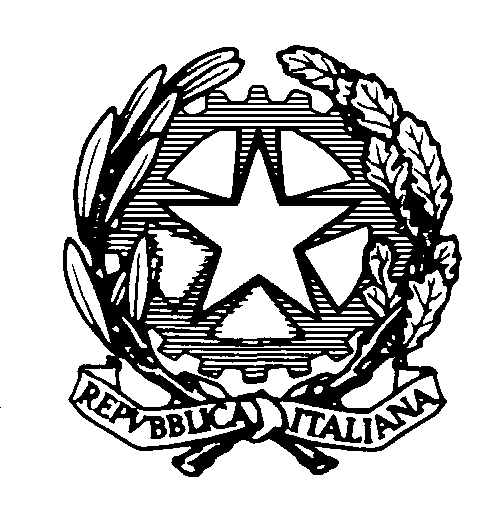 